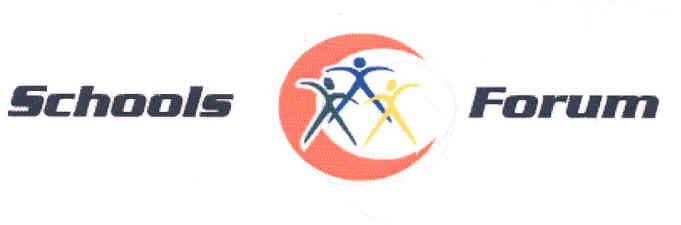 Meeting to be held at 1:00 pm on Wednesday 20th March 2019, Wellington Suite, Tollbar Conference Centre AGENDA01/19		Introductions and apologies02/19	Minutes and matters arising of the meeting held on 18th        December 201803/19	DSG Financial Settlement 2019-20	To note the attached information report providing an update position on the 2019-20 financial settlement04/19	Funding Formula for Schools 2019-20 Update	Paper attached to advise members on the adjustments to the Final Proforma submission to the ESFA in respect of the 2019-20 Schools Funding Formula05/19	SEN – High Needs Block Allocation 2019-20	Paper attached in respect of the proposed allocation of the High Needs Block for the financial year 2019-2006/19	Any other businessThis should be notified to the Chair prior to the commencement of the meeting.07/19		Date and time of next meeting